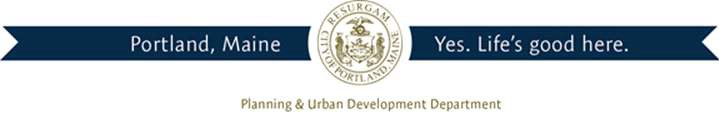 Director of Planning and Urban DevelopmentJeff LevineNovember 19, 2014SMILOWICZ ALICIA E466 OCEAN AVE PORTLAND, ME 04103Inspection Services, DirectorTammy M. MunsonCBL: 159 D022001Located at: 466 OCEAN AVECertified Mail 7010 0780 0001 1493 0137Dear Ms. Smilowicz,An evaluation of the above-referenced property on 11/19/2014 shows that the structure fails to comply with Chapter 14, section 426 of the Code of Ordinances of the City of Portland, The Land Use Code.Violation:Sec. 14-426 Fences: In residence zones no wall or fence along a street line or within twenty-five (25) feet of a street line shall be more than four (4) feet in height.All panels within twenty-five (25) feet of the street line must be removed or replaced with panels that are no more than four (4) feet in height.  This is a notice of violation pursuant to Section 6-118 of the Code. All referenced violations shall be corrected within 30 days of the date of this notice. A re-inspection of the premises will occuron 12/19/2014 at which time compliance will be required. Failure to comply will result in this officereferring the matter to the City of Portland Corporation Counsel for legal action and possible civil penalties, as provided for in Section 1-15 of the Code.This constitutes an appealable decision pursuant to Section 6-127 of the Code.Please feel free to contact me if you wish to discuss the matter or have any questions.Please be advised that the Portland City Council has amended the Building regulations to include a$150.00 re-inspection fee. This violation will automatically cause a re-inspection at no charge. If there are any subsequent inspections, however, the $150.00 fee will be assessed for each inspection.Sincerely,Chuck FagoneCode Enforcement Officer(207) 874-8789